МУНИЦИПАЛЬНОЕ АВТОНОМНОЕ ОБЩЕОБРАЗОВАТЕЛЬНОЕ УЧРЕЖДЕНИЕСРЕДНЯЯ ОБЩЕОБРАЗОВАТЕЛЬНАЯ ШКОЛА № 7Станица ПолтавскаяПРИКАЗОт 19.08.2020 г.                                                                        № 170О проведении   Дня  здоровья         В соответствии с планом работы министерства образования, науки и молодежной политики Краснодарского края на 2020 год. На основании Положения об управлении образования, утвержденным решением Совета депутатов муниципального образования Красноармейский район от 22 июля 2015 года №87/12, в целях повышения эффективности работы по обеспечению безопасности обучающихся, в соответствии с приказом управления образования МО Красноармейский район №526 от 4 августа 2020 года, приказываю:Провести 2 сентября 2020 года  Уроки здоровья  для учащихся 1-11 классов.Классным руководителям 1-11 классов: -организовать  с обучающимися проведение бесед, классных часов, семинаров, лекций, круглых столов,    по вопросам     профилактики   борьбы с короновирусной инфекцией  и соблюдение  и популяризации правил здорового образа жизни.Зам. директора по ВР Киреевой Н.В. организовать проведение профилактических бесед совместно с сотрудниками системы профилактики  и органов здравоохранения.Контроль     за исполнением приказа оставляю за собой.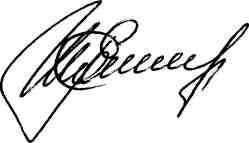 Директор МАОУ СОШ № 7                                      Е.А ШашунинМУНИЦИПАЛЬНОЕ АВТОНОМНОЕ ОБЩЕОБРАЗОВАТЕЛЬНОЕ УЧРЕЖДЕНИЕСРЕДНЯЯ ОБЩЕОБРАЗОВАТЕЛЬНАЯ ШКОЛА № 7Станица ПолтавскаяПРИКАЗОт 19.08.2020 г                                                                       №  171О проведении   Дня безопасности         В соответствии с планом работы министерства образования, науки и молодежной политики Краснодарского края на 2020 год. На основании Положения об управлении образования, утвержденным решением Совета депутатов муниципального образования Красноармейский район от 22 июля 2015 года №87/12, в целях повышения эффективности работы по обеспечению безопасности обучающихся, в соответствии с приказом управления образования МО Красноармейский район № 526 от 4 августа 2020 года, приказываю:Провести 2 сентября 2020 года  День безопасности.Провести (теоретические) тренировки по эвакуации с обучающимися и работниками школы.Классным руководителям 1-11 классов -организовать  с обучающимися проведение бесед, классных часов, семинаров, лекций, круглых столов, конкурсов, викторин по вопросам электробезопасности, пожарной, террористической безопасности, предупреждения травматизма на объектах железнодорожного транспорта, правил поведения на водных объектах, ДДТТ.- провести  родительские собрания и осветить вопрос контроля и обеспечения безопасности детей вне учебно-воспитательного процесса, безопасного использования в сети Интернет, предупреждения травматизма, террористической, пожарной безопасности, правилам безопасного поведения на дорогах и в местах массового скопления людей, правилам безопасного поведения детей на объектах железнодорожного транспорта, водных объектах, местах отдыха на природе.4. Классным руководителям зафиксировать проведение инструктажей в журнале по технике безопасности .5.Зам. директора по ВР Киреевой Н.В.. организовать проведение профилактических бесед сотрудниками полиции и МЧС.6.Контроль    за исполнением приказа оставляю за собой.Директор МАОУ СОШ №7                                      Е.А Шашунин